ПЛАТНЫЕ УСЛУГИ :: ОТДЕЛЕНИЕ ПЛАСТИЧЕСКОЙ ХИРУРГИИСовременной женщине приходится справляться с огромным количеством трудностей. Она должна быть успешной, востребованной, внимательной, любящей и при этом ослепительно прекрасной!... Умение оставаться молодой и привлекательной - нелегкий труд! В этом необходим надежный помощник. И здесь современная терапевтическая косметология предлагает множество методов поддержания красоты: контурная пластика, биоревитализация, ботулинотерапия, пилинги, фотоомоложение и многое другое.Но всегда наступает момент, когда все это многообразие anti-age-процедур перестает давать желаемы результат. И данная ситуация – не повод для волнения! В этом случае поможет face lifting- хирургическая подтяжка лица.Что это за операция и какие она дает возможности? (.pdf)В центре эстетической медицины на базе отделения челюстно-лицевой хирургии областной клинической больницы им. Н.А. Семашко более 20 лет выполняются косметические и реконструктивные операции лица и тела. 
Центр оснащен высокотехнологичным оборудованием, которое позволяет использовать передовые технологии в косметической хирургии. 
Центр эстетической медицины располагает фотоархивом. 
Демонстрация на сайте не производится вследствие защиты прав пациентов.Эстетическая и пластическая хирургияПодтяжка кожи лица и шеи, омоложение век, коррекция формы ушей, носа, губ.Ультразвуковая липосакция лица и тела - удаление жира - создание новой формы тела. Ультразвуковой аппарат для комбинированной липосакции премиум-класса.Формирование плоского живота, создание талии, подтяжка ягодиц, бедер.Лечение ожирения.Коррекция формы груди - подтяжка. увеличение, уменьшение, воссоздание после удаления.Реконструктивная хирургия лица и тела – устранение рубцов и деформаций после травм, пластика раневых дефектов.Радихирургия: шлифовка лица, удаление пигментных невусов, ринофим, сосудистых пятен, папиллом.Контурная пластика лица.Блефаропластика или пластика век. 
Это пластическая операция на верхних и нижних веках, направленная на устранение излишков кожи, «мешков» под глазами, изменение формы глаз. 
Целью пластики верхнего века является возвращение глазам открытого и живого выразительного взгляда. Операция показана не только для улучшения внешнего вида, но и при врождённых дефектах у детей (птоз - висящее веко), а также у лиц пожилого возраста при выраженном провисании кожи (блефарохолазм), заслоняющей поле зрения.Операция по пластике век позволяет:устранить излишки кожи на веках,устранить «мешки» под глазами,укрепить мышцы,сделать подтяжку кожи век,приподнять брови и наружные уголки глаз,изменить разрез глазОсобенности операции по пластике век:выполняется под местной анестезией или медикаментозным сном,длительность операции от 40 минут до 1.5 часов,при классическом доступе швы на верхних веках прячутся в естественной складке, на нижних веках на расстоянии 1 мм от края ресниц.Швы снимаются на 3-4 сутки после операции.Подтяжка лица и шеи (круговая пластика, «фэйс лифтинг», «ретидэктомия»). 
Считается что, подтяжка лица проведенная в более молодом возрасте становится более эффективной, поскольку кожа еще эластична и морщины не имеют вид стойких изломов самой кожи. В большинстве своем средний возраст оперируемых составляет 30-35 лет, что в принципе соответствует общемировой тенденции данного вида операции. Кроме того, круговая подтяжка лица - так называемый FaceLifting, является самой распространенной омолаживающей операцией.Операция круговой подтяжки лица позволяет:подтянуть кожу лица, шеи и подбородка, устранить излишки, а также обвислость и дряблость кожи,устранить или разгладить морщины на лице и шее,сформировать четкий овал лица,подтянуть и укрепить поверхностную и глубокую мышечно-апоневротичекую систему – smas и dmas,в сочетании с липосакцией - избавить от второго подбородка,в сочетании с контурной пластикой, липофиллингом - устранить глубокие заломы и морщины кожи,подтянуть кожу отдельных частей лица (лба, висков, средней зоны лица, шеи).Классическая подтяжка лица: 
Методика классической подтяжки лица заключается в длинном разрезе, начинающемся в височной области в волосистой части, с его продолжением по передней границе ушной раковины. Дойдя до мочки ушной раковины, разрез огибает ее и выходит на область затылка. Этот разрез позволяет произвести широкую отслойку кожи висков, щек и шеи, с последующим перераспределением и иссечением кожных избытков. Практически всегда делается липосакция - вакуумное удаление жировых отложений, в области подбородка, передней поверхности шеи, в щечных областях. В случае необходимости производится пластика подкожного жирового слоя (подшивание определенных его участков).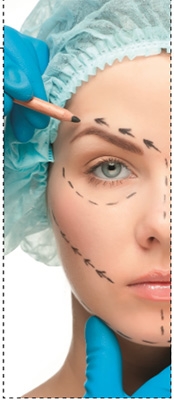 Глубокая подтяжка (SMAS - пластика): 
SMAS – это поверхностная мышечно-апоневротическая система, расположенная глубоко под кожей. Это уже глубокая подтяжка. Эта процедура дает самый эффективный результат операции и наиболее продолжительный срок хранения этого эффекта. Но, в тоже время она более травматична по сравнению с классической. Подтяжка такого рода это действительно ювелирная работа. В процессе операции хирург перемещает и фиксирует не только саму кожу, но и подкожные ткани.Особенности операции по круговой подтяжке лица и шеи и реабилитационного периода: 
Операция выполняется под общим обезболиванием и длится от 2,5 до 4-х часов. 
Все разрезы скрываются в естественных неровностях кожи и волосах пациента. 
Швы снимаются на 7-12 сутки после операции. 
В течение первых недель после операции необходимо избегать физических нагрузок, длительного пребывания на солнце, посещение бани и сауны. Предварительный результат можно оценить через месяц после операции, окончательный - через 3 месяца. Эффект от подтяжки сохраняется в течение 7-10 лет. При необходимости операцию можно повторять.Корреция подбородка, скул, щек 
Операция по коррекции подбородка, скул и щек предполагает как уменьшение, так и увеличение объемов за счет различных методик моделирования.Операция по пластике подбородка, скул и щек позволяет:провести коррекцию западания щек,провести коррекцию невыраженных скул,провести коррекцию маленького подбородка,убрать второй подбородок.Ринопластика или пластика носа (от греч. Rhinos - нос) - это операция, направленная на изменение формы и/или размеров носа. По праву, ринопластика относится к самому сложному разделу пластической хирургии. Исправление формы носа и восстановление его функций задача не из легких и далеко не каждый хирург берется за подобные операции. Это объясняется сложностью анатомического строения носа, а также необходимой точностью воссоздания его правильной формы. 
Ринопластика выполняется как в эстетических так и в лечебно-восстановительных целях.Ринопластика позволяет:уменьшить (увеличить) размеры носа (целиком или отдельных его частей – кончика, крыльев, спинки);сузить, опустить, поднять кончик носаубрать или создать горбинку;устранить искривления носа, асимметрию;корректировать расовые особенности формы носа.Существуют открытый способ пластики носа (когда внутренние разрезы переходят на кожную перегородку - колумену) и более современный - закрытый (все разрезы располагаются внутри носа) способ ринопластики. В эстетическом центре ГУКЗ НОКБ им. Н.А. Семашко отдается предпочтение закрытому виду ринопластики.Особенности операции по пластике носа: 
Обычно считается, что операцию по пластике носа лучше не делать до 18 и после 40 лет. Ограничения связаны с тем, что до 18 лет идет процесс формирования лица, а после 40 - эластичность кожи ухудшается, в связи с чем восстановительные процессы протекают сложнее.Отопластика (от греч. Othos- ухо), общий термин для обозначения пластических операций на ушных раковинах. Отопластика или пластика ушей многогранна и включает в себя как коррекцию размера ушных раковин, устранение оттопыренности (лопоухости), коррекция дефектов рельефа, коррекция формы ушей.Отопластика позволяет:провести коррекцию формы ушейустранить оттопыренность ушей (лопоухость)исправить различные деформации ушной раковиныуменьшить размер ушной раковиныуменьшить или изменить форму мочкисоздать мочку при её отсутствиисоздать ушную раковину или её части при отсутствии таковых.Ушная раковина прекращает свой рост к 8 годам, до этого возраста невозможно сделать вывод о наличии оттопыренности. В остальных случаях операция по коррекции формы ушей возможна в любом возрасте.Особенности проведения операции: 
Пластика ушей проводится под местной анестезией и обычно длится от 40 минут до 1,5 часов.
Современные возможности эстетической хирургии позволяют придать ушным раковинам естественную гармоничную форму без видимых следов воздействия рук хирурга. Разрез делается по задней поверхности ушной раковины и - после заживления - прячется в естественную борозду за ухом. Большинство пациентов возвращается к своей повседневной деятельности уже через 3-5 дней после операции. 
После операции в течение 1,5-2 месяцев должны быть исключены контактные виды спорта для профилактики травматизации ушных раковин.Абдоминопластика (от греч. abdomen - живот) это эстетическая (косметическая) хирургическая операция с целью удаления избытка кожи и жира с нижней части живота и подтягивания мышц живота.Показания к абдоминопластике:имеются избыточные отложения жировой тканиобразуются растяжки после беременностипроисходит отвисание кожи в случае значительной потери весагрубые послеоперационные рубцы в нижних отделах животаимеется птоз (опущение) передней брюшной стенкиАбдоминопластика (особенности операции): 
Операция проводится под общей анестезией. Длительность операции 1,5-3 часа. 
Делается горизонтальный или вертикальный с горизонтальным разрезы на передней брюшной стенке; 
Избыток жировой ткани и кожи в нижней трети живота удаляется вместе с рубцовыми растяжками кожи (если таковые имеются), мышцы подтягиваются. 
При наличии шрамов от других хирургических вмешательств хирург по возможности, удаляет и их; Разошедшиеся между собой при беременности мышцы передней брюшной стенки стягиваются до восстановления их нормального положения и тонуса; В конце операции, после наложения косметических швов, устанавливаются дренажи, накладывается повязка. После операции пациент носит специальный эластичный пояс в течение 3-х недель. Период реабилитации после абдоминопластики: Швы снимаются через 10-14 дней.Липосакция (от греч. lipos - жир и англ. suction - всасывание) это эстетическая (косметическая) операция, предназначенная для удаления жировой ткани из проблемных зон. Задача хирурга не просто удалить жир, а, подобно скульптору, создать красивый силуэт, стараясь максимально приблизить к идеалу.Методика комбинированной липосакции:ультразвуковая липосакция – жировые клетки предварительно разрушаются ультразвуком, а затем жировая эмульсия удаляется из-под кожи при помощи вакуума.Липосакция (особенности послеоперационного периода): 
Сразу после процедуры пациент надевает компрессионное белье, которое не снимает 2 недели, а затем рекомендуется носить только днем. Рекомендованное пребывание в стационаре 1-3 суток.
Приблизительно через 1-2 недели можно заниматься повседневными делами. Через месяц после проведения процедуры пациенты приглашаются на контрольный осмотр. В течение месяца не рекомендуются занятия спортом, посещение солярия, бани. Окончательный эффект будет виден через 4-6 месяцев.Увеличение молочных желез методом эндопротезирования (.jpg) 
Увеличение груди (операция) проводится под общей анестезией и длится в среднем 1,5 часа. Существует несколько методов проведения операции по увеличению груди. Разрез и место расположения эндопротеза будут зависеть от физиологических особенностей строения груди пациентки и рекомендаций самого хирурга. Для установки эндопротеза хирург может использовать различные виды доступа: разрез может быть выполнен в области субмаммарной (подгрудной) складки, в области подмышечной впадины, по периметру ареолы и вокруг пупка (при установлении наполняемых физиологическим раствором имплантантов) - в любом случае длина разреза кожи редко превышает 5 см. 
Период реабилитации после увеличения груди: после увеличения груди, не стоит спешить, сразу же радоваться или огорчать по поводу результатов. Необходимо некоторое время для заживления швов и спада послеоперационного отека. 
Рекомендации: после операции по увеличению груди протез удерживается в правильном положении за счет упругости тканей грудной клетки и дополнительно фиксируется специальным компрессионным бюстгальтером без косточек, который необходимо носить 3-4 недели. В течение 1,5-2-х месяцев после операции рекомендуется ограничивать физические нагрузки, особенно на верхний плечевой пояс, исключить посещение баней, саун, солярий. Через месяц после проведения процедуры и далее ежегодно пациенты приглашаются на контрольный осмотр. Эндопротезы не мешают рождению ребенка и кормлению грудью.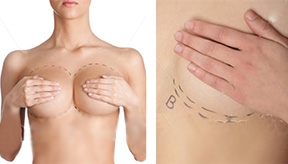 Мастопексия (подтяжка груди): 
В настоящее время известно не менее 40 различных операций на молочных железах, отличающихся друг от друга формой и расположением послеоперационных рубцов, а также способами удаления излишков ткани железы и перемещения соска.Данный вид маммопластики позволяет:уменьшить чересчур большую грудьустранить асимметрию грудиулучшить форму молочных железподтянуть утратившую упругость, отвисшую грудьвосстановить правильное положение соскаПодтяжка груди (операция) проводится под общей анестезией и длится 2,5-3 часа. Швы снимаются частично через 7-10 дней. 
Период реабилитации после подтяжки груди: пациент находится в клинике 1-3 суток. Период нетрудоспособности составляет 5-7 дней Через месяц после проведения операции по подтяжке груди и далее через полгода пациенты приглашаются на контрольный осмотр. Более длительное сохранение результатов операции по подтяжке груди возможно при стабильном весе пациентки и ношении бюстгальтера.Коррекция ягодиц.Уменьшение размера ягодиц. Коррекция формы ягодиц. 
Для уменьшения объема ягодиц используется липосакция. 
Особенности операции при липосакции ягодиц и реабилитационного периода: Липосакция в области ягодиц выполняется как под местным, так и под общим обезболиванием. Занимает по времени 1-1,5 часа. Вначале через небольшие разрезы жировая ткань разбивается с помощью ультразвука, затем аспирируется. Применение УЗ (ультразвуковой) липосакции позволяет добиться значительной подтяжки кожи после процедуры. Период реабилитации составляет 2-3 недели, в течение которых необходимо носить специальное компрессионное белье. Не разрешается прием горячих ванн, сауны, рекомендуется воздержаться от тяжелых физических нагрузок. Окончательный результат заметен после прохождения отечности и синяков, в среднем через 3-4 недели. 
Увеличения объема ягодиц: эндопротезирование и липофилинг. 
Эндопротезирование – это пластика ягодиц с помощью специальных имплантатов. Эндопротезирование позволяет приподнять ягодицы и сделать их более выпуклыми. Под ягодичные мышцы вводятся специальные силиконовые протезы, зрительно увеличивающие объем и создающие прекрасный эстетический эффект. Особенности операции по эндопротезированию ягодиц. Операция по вживлению эндопротезов проводится под общим обезболиванием и продолжается 1,5-2 часа; Длина разреза кожи редко превышает 5 см. После операции протез удерживается в правильном положении за счет упругости тканей и дополнительно фиксируется специальным компрессионным бельём, которое носится 1,5-2 месяца. Через месяц после проведения процедуры, и далее ежегодно, пациенты приглашаются на контрольный осмотр Фэтграфтинг (липофилинг) – это введение в область ягодиц собственных жировых клеток пациента. Фэтграфтинг позволяет добиться двойного эстетического эффекта: там, где необходимо, объем увеличивается, а в местах забора жировой ткани - избыточных жировых отложениях на боках или животе - уменьшается.Контурная пластика лица. 
Контурная пластика (нехирургическая коррекция) формы лица позволяет:устранить глубокие морщины и складки на лице,изменить форму и увеличить объем губ,устранить асимметрию губ.Особенности процедуры контурной пластики лица: 
Контурная пластика проводится в клинике амбулаторно, длительность процедуры составляет от 30-40 минут (введение биосовместимого геля или наполнителей на основе гиалуроновой кислоты). Биополимерный гель - представляет собой мельчайшие микросферы, погруженные в специальный раствор. Гель не вызывает реакции со стороны организма в виде рубцевания, аллергии, не перемещается в тканях, а равномерно распределяется, за счет чего происходит разглаживание морщин на длительный срок. Медицинские наполнители последнего поколения - на основе гиалуроновой кислоты - рестилайн, перлайн, ювидерм. Гиалуроновая кислота - это естественный компонент нашего организма, отвечающий за поддержание кожи в необходимой степени увлажненности. Когда препарат вводится под кожу, он естественным образом сочетается с собственной гиалуроновой кислотой организма. Со временем (до года) препарат рассасывается безо всяких последствий для организма. Перед тем, как ввести материал, для обезболивания доктор использует специальный анестезирующий гель, который делает слизистую абсолютно нечувствительной к уколу. Результат виден мгновенно, но в течение 1-2 дней после процедуры возможен легкий отек. В зависимости от выбранного вида препарата конечный результат может сохраняться от 6 месяцев (Рестилайн) до года (Ювидерм) или 5 лет (биосовместимый гель). Высокая степень чистоты препаратов обеспечивает безопасность и полную биосовместимость с тканями и средами организма.Ботокс, диспорт 
В нашей клинике для устранения мимических морщин на лице используются лекарственные препараты Botox (ботокс) и Disport (диспорт). Основой препаратов стал ботулотоксин. Токсин настолько разбавлен, что не может причинить вреда нашему организму. При введении в микродозах, ботокс целенаправленно расслабляет мышцы, участвующие в мимике, устраняет саму причину образования морщин. В «выключенных» мышцах сохраняется их питание и кровоснабжение. Ботокс используется в косметологии уже более 10 лет. За это время он неоднократно подвергался различного рода испытаниям и был одобрен Управлением по контролю за качеством пищевых продуктов и лекарственных препаратов США (FDA) и Правительственный Агентством Великобритании (NIBSC), имеющего наивысшие в мире стандарты качества. Препарат утверждён Минздравом России. При введении под кожу ботокс расслабляет мимическую мускулатуру - мышцы, участвующие в образовании морщин, вследствие чего кожа над этими мышцами разглаживается. После такого лечения вы, в буквальном смысле, не в состоянии хмуриться. В то же время потери чувствительности в зоне инъекции не происходит. 
Ботокс позволяет разгладить мимические морщины:на лбу,между бровей,в уголках глаз («гусиные лапки»),в области верхней губы.Особенности процедуры ботокса: инъекции ботокса проводятся в определенные точки мимической мускулатуры лица, с помощью тончайших игл. Никаких нежелательных следов после инъекции препарата не остается.